Title of my booklet
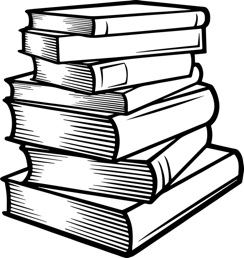 
___________________________________________________________________________

Write or draw the answers to these questions about your story.
Describe the main character. 

The main character’s name is __________________________________________________.

He / she lives _______________________________________________________________. 
He / she is __________________________________________________________________.

He / she loves _______________________________________________________________ .

He / she doesn’t like __________________________________________________________. 


What do you like about the story? ___________________________________________________________________________
My treasure of new words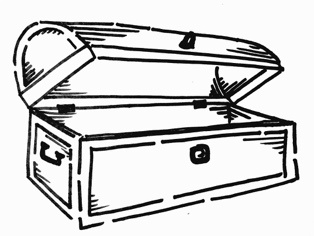 Collect useful new words from the story. Who is in it?Where does it take place? What happens?The word in EnglishWhat it meansA picture or symbol of the word